2021-22 Parent Training Evaluation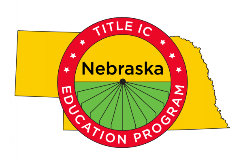 2021-22 Evaluación de la Capacitación Para los PadresNebraska Migrant Education Program (MEP)Programa de Educación Migrante de Nebraska (MEP)MEP Goal Area Addressed:What did you learn at this training?Enfoque de la capacitación:¿Qué aprendió en esta capacitación?DateFechaTitleTítuloSchool ReadinessEnglish Language Arts/MathGraduation and Services to OSYGrade level(s) of your child(ren):PreschoolK-89-12PoorGoodExcellentI thought this training was:→123Not at allSomewhatA lotTo what extent did this activity increase your knowledgeof strategies for supporting your child’s learning/education?→123Preparación para el kinderArtes de Lenguaje en Inglés/ MatemáticasGraduación y servicios para jóvenes que no asisten a la escuelaGrado(s) de sus niño(s):Pre-escolarK-89-12MalaBuenaExcelenteEsta capacitación fue:→123NadaAlgoMucho¿En qué medida esta actividad incrementó su conocimiento de estrategias para apoyar el aprendizaje/educación de su hijo?→123